Notes for video 7.3.: http://tinyurl.com/rr480/video/bonferroni    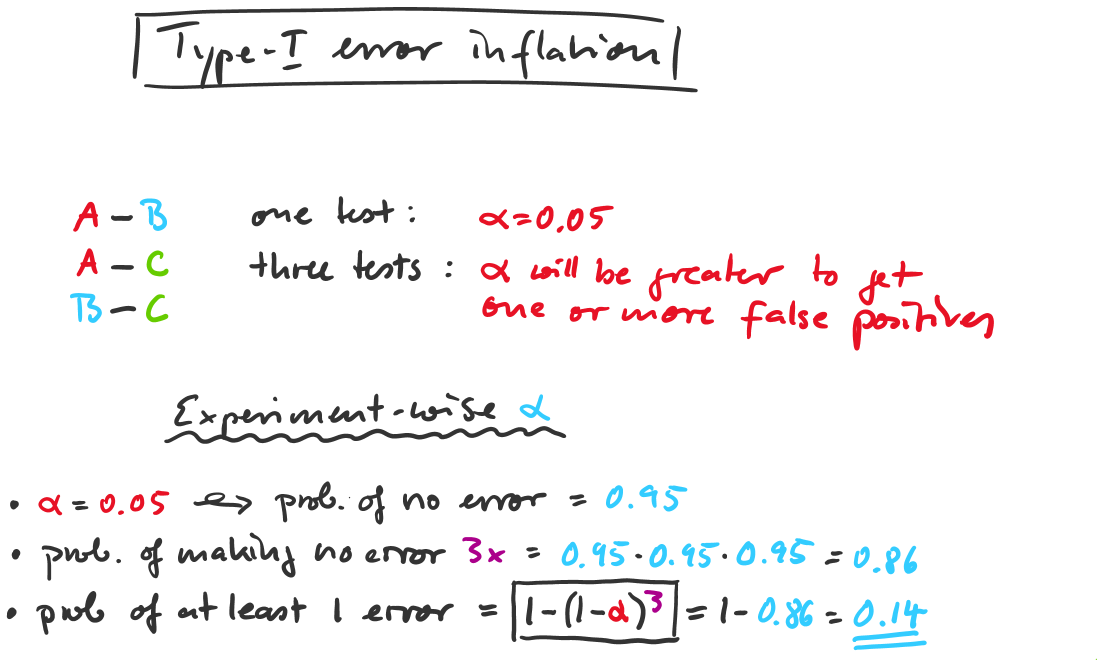 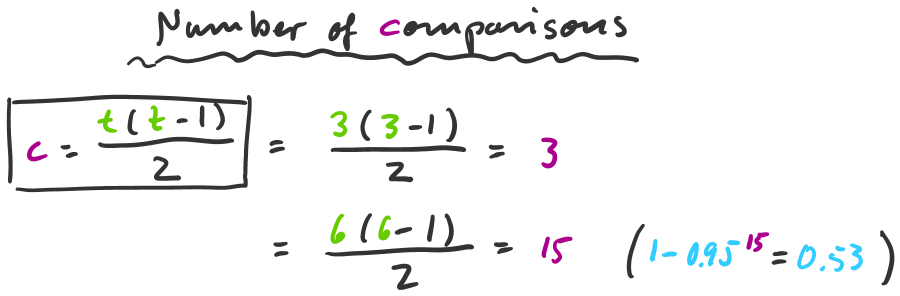 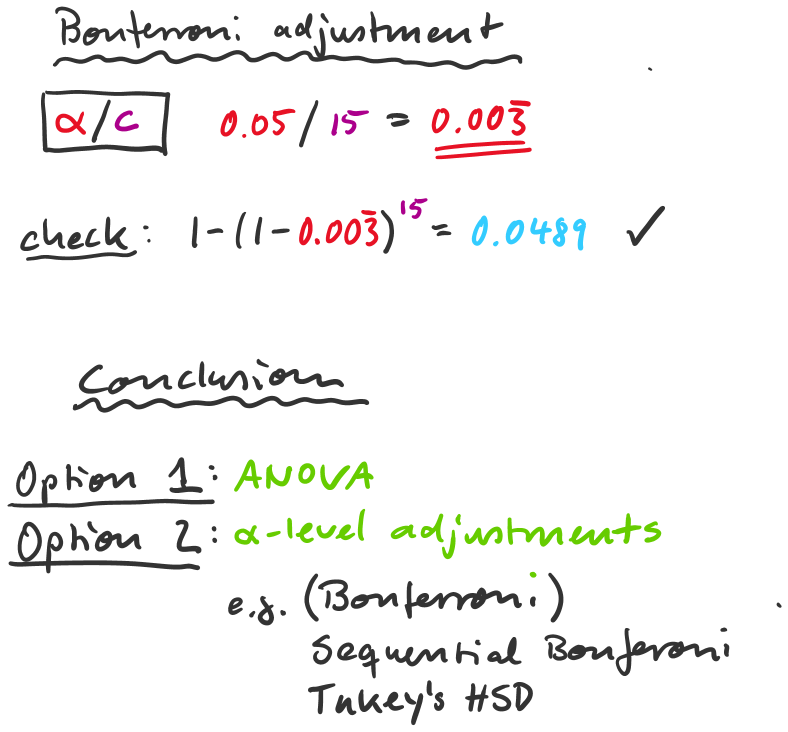 